NISIS Membership
Application form for 
PhD candidates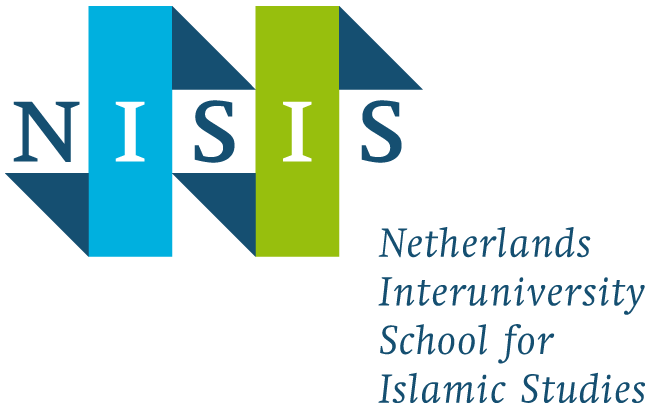 This form is a request to be admitted as a Junior Member of the Netherlands Interuniversity School for Islamic Studies. Please send this form by email to nisis@uu.nl. The application will be evaluated by the NISIS board. PhD candidates will be informed by the NISIS bureau as soon as the board has taken a decision.  Please note that we ask external PhD candidates €500 for their membership, which lasts for the duration of their PhD project (see our website for more details). The membership fee for PhD candidates employed by a Dutch university or KU Leuven is €1000. This will be covered directly by your institution. Note: the following data will be used in documents and statistics of NISIS. Therefore, the information must be complete and accurate. Your email address will be sent to the representatives of the NISIS Junior Research Council, so they can contact you about matters related to the Junior Research Council. Every NISIS junior member is automatically a member of the Junior Research Council. For more information about the Junior Research Council, please click here.	If you do not want to receive emails from NISIS, please check the box.    		At any time you can contact nisis@uu.nl for questions about or changes in your personal data, or if you would no longer be part of the mailing list.Please do not fill in this form by hand, but use the computerPersonal dataPersonal dataFull nameEmail addressEmploymentEmploymentFunded (by whom)/not fundedStart dateEnd date (expected)External PhD candidate? Please answer with ‘yes’ or ‘no’Employed byEmployed byUniversity or instituteFacultyDepartmentLink to university webpagePayment details (please consult this with your supervisor)Payment details (please consult this with your supervisor)WBS or project numberSupervisorSupervisorNameEmailCo-supervisor NameEmailThe PhD project (short description)